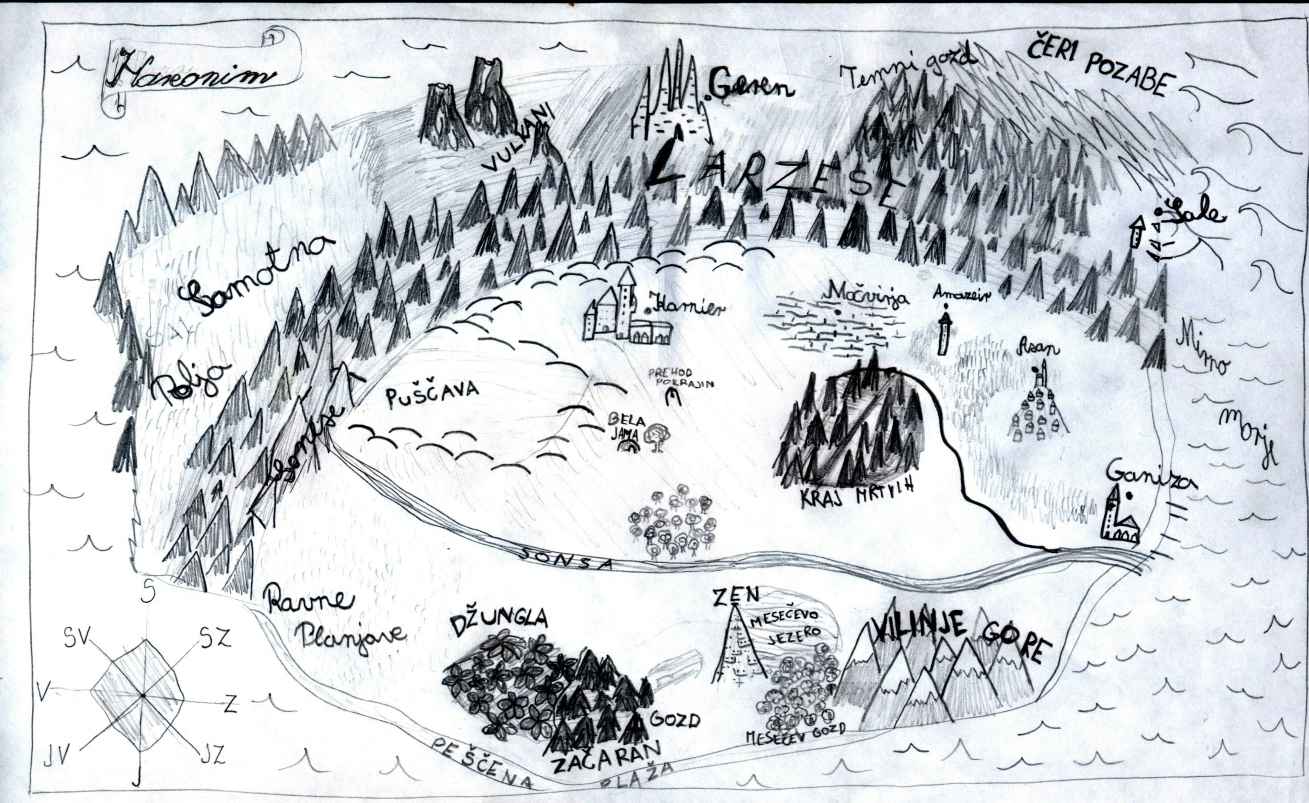 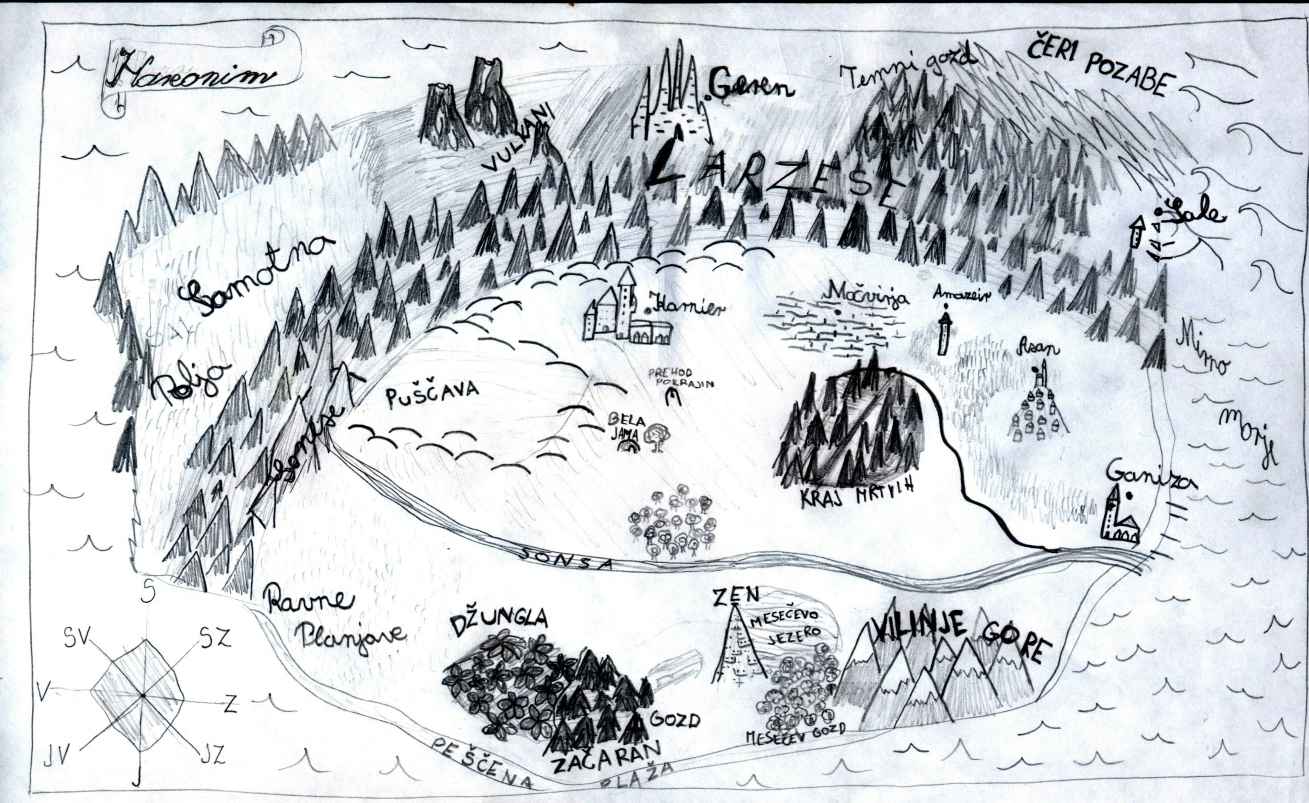 Spoštovani!V sredo, 11. decembra 2013, vas ob 13.45 vabimo na predstavitev knjige učenke 5.b Lane Slapal»V iskanju dežele Hareonim«.Predstavitev s kratkim kulturnim programom bo potekala v glasbeni učilnici OŠ Venclja Perka.Ravnateljica:Petra Korošec